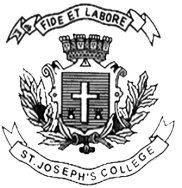 ST. JOSEPH’S COLLEGE (AUTONOMOUS), BANGALORE-27M.Com – I SEMESTERSEMESTER EXAMINATION: OCTOBER 2021(Examination conducted in February-March 2022)MCO 7320: International BusinessTime: 2 ½ Hours									    Max Marks: 70This paper contains two printed pages and four partsSection A I Answer any ten of the following							(10 X 2 = 20 marks)Define international marketing intelligenceWhat is the purpose of anti-dumping measures?Enlist the methods of CCT programsWhy should MNCs study cross-cultural environment?Give the meaning of deglobalizationWhat are the reasons for Brexit?Differentiate Outsourcing and OffshoringDefine international licensing State the framework of studying micro and macro environmentWhat is repatriation?Define IHRMWhat is Domestic Transfer Pricing?Section BII Answer any three of the following 						(3 x 5 = 15 marks)Briefly explain the purpose of environmental scanningAnalyse the essential conditions of globalisationOutline the steps in designing effective training programs for international jobsHighlight the factors affecting choice of entry method into international businessWrite an analytical note on EPRG frameworkSection CIII Answer any two of the following 						(2 x 10 = 20 marks)Elucidate reasons for expatriate failure and ways of avoiding expatriate failureWhat is economic integration? Describe levels of economic integrationDiscuss economic environment of international businessSection DIV Compulsory Question					 			(1 X 15 = 15 marks)Assume you are an established marketer of two wheelers in India, with a strong product portfolio and an efficient R&D. Now you are contemplating to expand your operation to international markets. You have short listed three countries, this includes Pakistan, Bangladesh and Srilanka. The bet is that a pickup in the global economy will fuel demand for these countries’ commodity exports, drive an expansion of middle-class consumption and help them shore up fiscal accounts. The governments of these countries are working towards creating an environment that is more business-friendly and efficient for foreign investors. The positive factors backing these countries economic growth are its favourable demographics, rising consumerism, low oil prices, a pro-active government. The outlook for the countries remains positive, but the government needs to fulfill its promises to keep the momentum going. Automobile, being the leader in product and process technologies of the manufacturing sector, has been recognized as one of the major drivers of economic growth. Additionally, every year, many rural areas and Tier-III cities are progressing to a higher status, opening immense growth opportunities for the two- wheeler industry. With this background answer the following questions.Briefly explain the determinants of market selection? [5M]Answer the following questions [5M]Out of the three countries, which country would you select & why? Which method of entry would you select & why? Enlist 10 factors you would consider before entering the market [5M]----------------------------------------------------------------------********---------------------------------------------------------------